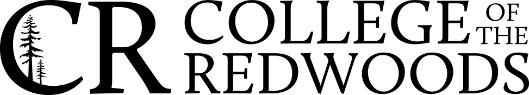 Management CouncilWednesday November 30, 2022Zoomhttps://redwoods-edu.zoom.us/j/94819990998 Passcode: 683156AgendaDepartment UpdatesNext Meeting in January